地域連携薬局及び専門医療機関連携薬局の認定制度の導入について１．法改正○令和元年12月４日に医薬品、医療機器等の品質、有効性及び安全性の確保等に関する法律等の一部を改正する法律（令和元年法律第63号）が公布された。【参考資料１】○令和３年８月より、薬局の基本的な機能に加えて、がん等の専門的な薬学管理に対応できるなど、特定の機能を備えた薬局を都道府県知事が認定する制度が開始される。【１年更新】○薬事審議会において、薬局の認定に係る事務のうち重要事項を審議することが改正政令※１に定められた。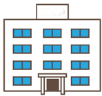 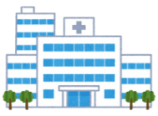 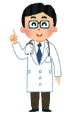 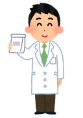 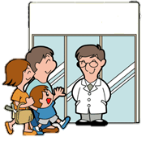 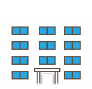 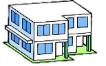 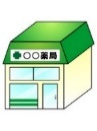 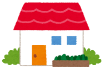 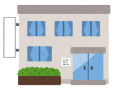 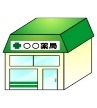 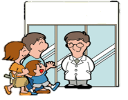 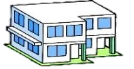 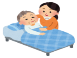 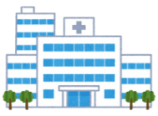 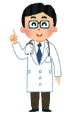 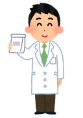 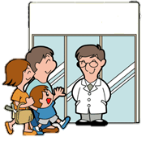 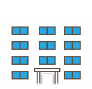 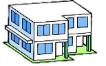 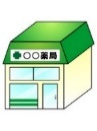 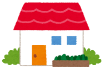 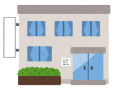 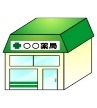 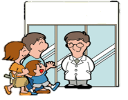 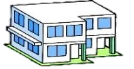 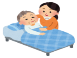 入退院時の医療機関等との情報連携や在宅医療等に、地域 　　他医療提供施設と連携してがん等の専門的※な薬学の薬局等と連携しながら一元的・継続的に対応できる薬局　　 管理に対応できる薬局（※現時点では「がん」のみ）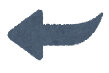 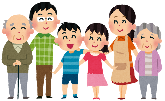 ２．認定薬局※２の概要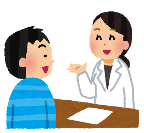 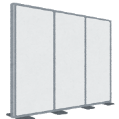 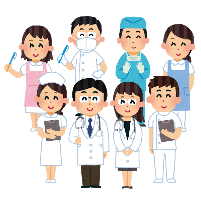 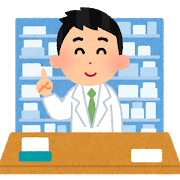 